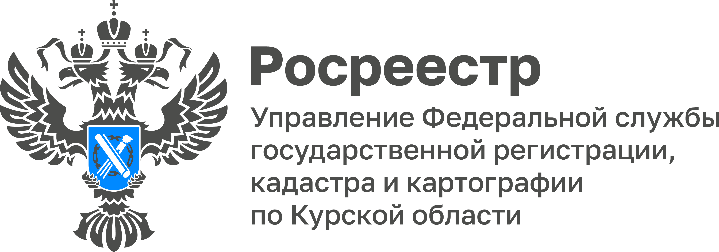 Курский Росреестр поставил на государственный кадастровый учет 2 МКД в городе Курске 	В первую рабочую неделю 2024 года Курский Росреестр поставил на государственный кадастровый учет 2 многоквартирных домов (МКД).	Кадастровые номера получили 19-этажный МКД общей площадью 29656,6 кв.м на 405 квартир, расположенный на улице Энгельса в г. Курске, и 19-этажный МКД  общей площадью 24984,4 кв. м. на 374 квартиры, расположенный на проспекте Надежды Плевицкой в г. Курске.«Постановка МКД на государственный кадастровый учет дает возможность фактической передачи квартир дольщикам. После подписания акта приема-передачи они смогут оформить право собственности на свои квартиры и осуществить другие юридические действия», - отметила и.о. руководителя Управления Росреестра по Курской области Анна Стрекалова.